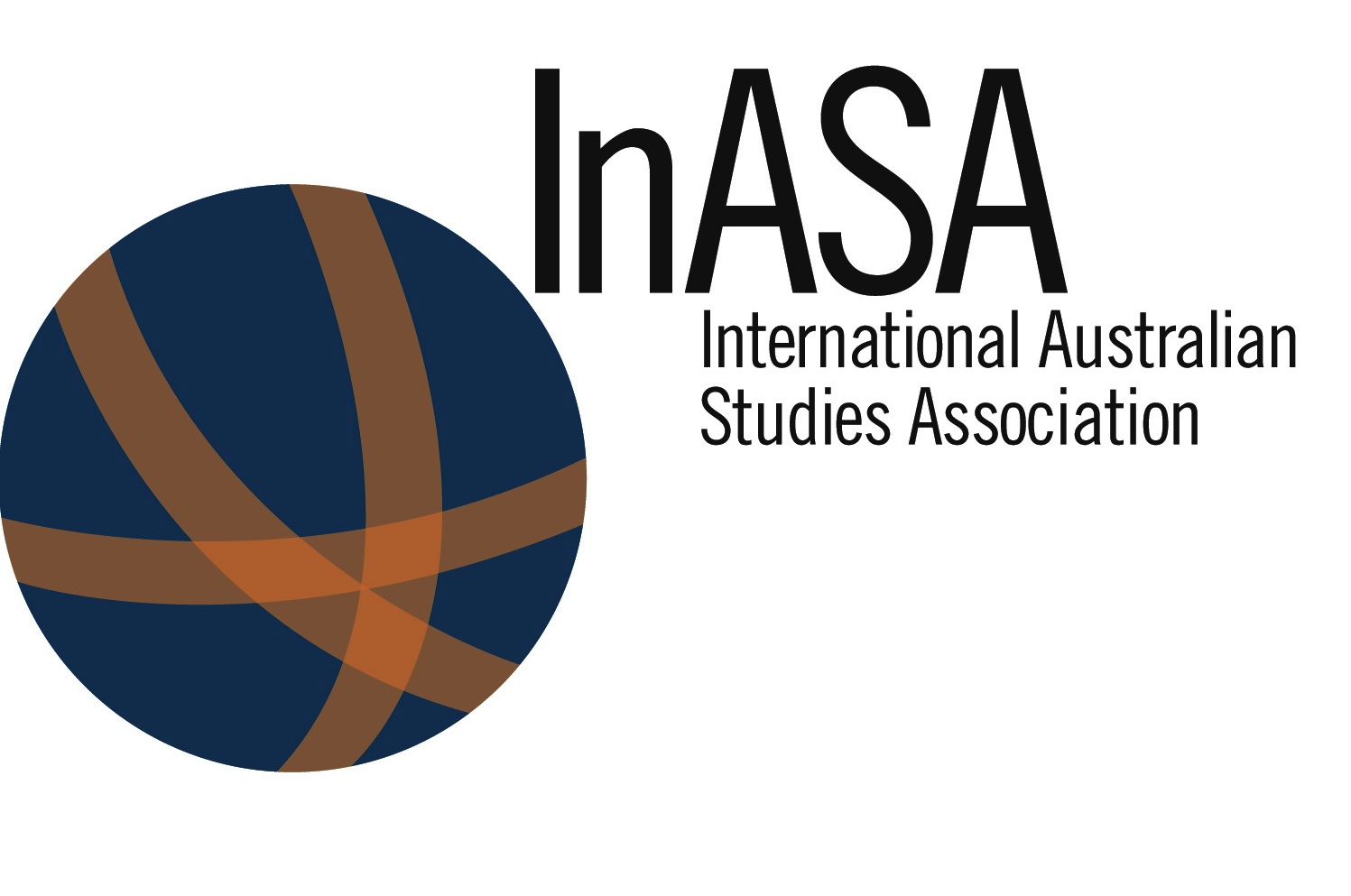 InASAAGM9 December 20161235-1335 (ND4 ROOM 201 WAADAM) Agenda Items:1.	Attendance1.1	Apologies2.	Minutes of Previous Meeting3.	Business Arising 4.	President’s Report (to be read)5.	Treasurer’s Report (attached)6.	 JAS Editors report7.	Barrett Prize (panelists for 2017 needed; volunteers or suggestions)8.	InASA Peter Lang Australian Studies series update9. 	Motions to align period of Committee membership with general membership, ie, 2 years. 10.	Executive nominations / positions / elections11.	Other Business12.	Next Meeting: TBA